日本土壌肥料学会土壌教育委員会　　　　　　　　　　　　観察した日：　　年　　月　　日観察した場所：　　　　　　　　　　天気：　　　　　　　　　　　　　　名前　　　　　　　　　　　　　　　　　　1人あたり必要な田んぼの面積を考えよう！●お茶碗１杯のお米をとるために、何株の稲が必要か？計算してみよう！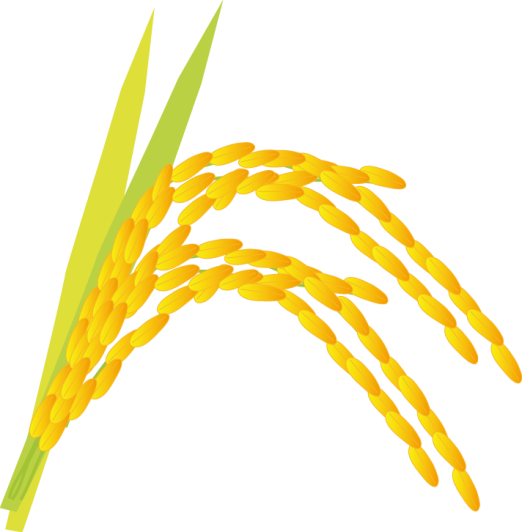 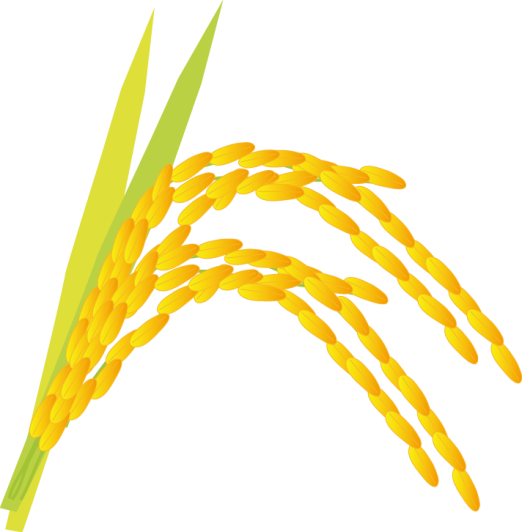 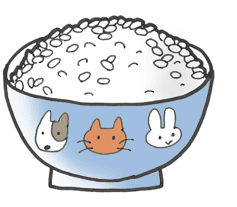 　　　お茶碗１杯　　　　　　　　　　　　　　　　　　稲１株＜計算＞　　　　　　　　　　　　　　　　　　　　　　　答：お茶碗１杯あたり　稲　　　株●１年間で１人あたりが食べるお米を作るために必要な田んぼの面積を計算しよう！　＜データ＞　　・この田んぼの大きさは下の図の通り。　　・この田んぼで１年間にとれるお米は1000ｍ2（１０a）あたり５４０ｋｇ　　・日本人１人が１年間で食べるお米は約60kg（平成９年は約６７kgなので、減ってきています。）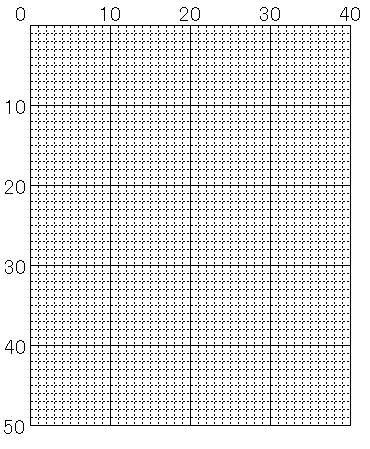 